РЕШЕНИЕСобрания депутатов Шоруньжинского сельского поселения№ 132                                                                          27 декабря 2022 годачетвертого созываО Программе  деятельности Собрания депутатов Шоруньжинского сельского поселения на 2023 год	Собрание депутатов Шоруньжинского сельского поселения РЕШАЕТ:Утвердить Программу деятельности Собрания депутатов Шоруньжинского сельского поселения на 2023 год (прилагается).Признать утратившим силу решение Собрания депутатов Шоруньжинского  сельского поселения от 29 декабря  2021 года № 96 «О Программе деятельности Собрания депутатов Шоруньжинского сельского поселения на 2022 год».	3. Контроль за реализацией Программы возложить главу Шоруньжинского сельского поселения Григорьева А.С.	Глава Шоруньжинского сельского поселения                             А.С. ГригорьевУтвержденарешением Собрания депутатов Шоруньжинского сельского поселенияот   27 декабря  2022 года  № 132 ПРОГРАММАдеятельности собрания депутатов Шоруньжинского сельского поселения на 2023 год.Проведение заседания Собрания депутатовII.Деятельность постоянных комиссии Собрания депутатовШоруньжинского сельского поселенияIII. Дни депутатаIV. Организация и проведение публичных слушаний.V. Взаимодействие Собрания депутатов с депутатами Собрания депутатов Моркинского муниципального районаVI. Организация работы депутатов в избирательных округахПрием граждан.Организация встреч депутатов с избирателямиVII. Информационное обеспечение деятельности Собрания депутатовЯл шотан Унчо илемындепутатше Погынжо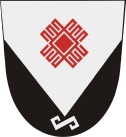 Собрание депутатов Шоруньжинского сельского поселения425127, Морко район,                     Унчо ял,   Т. Ефремов урем, 39,                           тел (83635) 9-43-45425127, Моркинский район,                     с. Шоруньжа, ул. Т. Ефремова, д. 39, тел(83635)9-43-45№п/пМероприятияСроки проведенияОтветственные за подготовку проектовОтветственные от постоянной комиссииI.  кварталI.  кварталI.  кварталI.  кварталI.  квартал1.1.Отчет о деятельности Собрания депутатов Шоруньжинского сельского поселения четвертого созыва за 2022 годФевраль-март Президиум Собрания депутатовГригорьева А.И.1.2.Отчет о деятельности Шоруньжинской сельской администрации » за 2022 год.Февраль- март Администрация Шоруньжинского сельского поселения Оразаев А.И.Григорьев А.С.1.3.Об исполнении бюджета Шоруньжинского  сельского поселения за 2022 год.Февраль- мартЕгорова Л.П.Афанасьев Э.П.II. кварталII. кварталII. кварталII. кварталII. квартал2.1.О внесении изменений в Генеральный план Шоруньжинского сельского поселения Моркинского муниципального района Республики Марий ЭлМай- июньЕгорова Л.Р.Оразаев А.И.2.2.О внесении изменений в Устав Шоруньжинского сельского поселения Моркинского муниципального района Республики Марий ЭлМай-июньЕгорова Л.Р.Григорьева Л.А.Григорьев А.С.III. кварталIII. кварталIII. кварталIII. кварталIII. квартал3.1.О внесении изменений и дополнений в Правила землепользования и застройкиАвгуст -сентябрьЕорова Л.Р.  Григорьев А.С.3.2.О внесении изменений в Устав Шоруньжинского сельского поселения Моркинского муниципального района Республики Марий ЭлНоябрь-декабрьЕгорова Л.Р.Григорьев А.С.IV. кварталIV. кварталIV. кварталIV. кварталIV. квартал4.1.О бюджете Шоруньжинского сельского поселения  на 2024 годдекабрьЕгорова Л.П.Оразаев А.И.4.2. О программе деятельности Собрания депутатов Шоруньжинского сельского поселения  на 2024 год.декабрьОразаев А.И.Григорьева А.И..4.3.О передаче части полномочий органов местного самоуправления Шоруньжинского сельского  поселения  органам местного самоуправления Моркинского муниципального района на 2024 годдекабрьЕгорова Л.Р.Григорьева Л.А.2.1Предварительное рассмотрение вопросов повестки дня сессий Собрания депутатов, подготовка заключений по проектам решений Собрания депутатов.В течение годаПредседатели постоянной комиссииГригорьев А.С.2.2.Вся остальная работа постоянных комиссий Собрания депутатов проводится в соответствии с планами работы постоянных комиссий.В течение годаПредседатели постоянной комиссийГригорьев А.С.3.1Тема:  «Вопросы местного значения сельского поселения согласно Федерального закона от 06.10.2003 года № 131-ФЗ «Об общих принципах организации местного самоуправления в Российской Федерации».августЕгорова Л.Р.Постоянная комиссия3.2.  Организация работы по социальной защите населения на территории Шоруньжинского сельского поселениядекабрьПостоянная комиссия по экономическим вопросам3.3Об организации отдыха и оздоровления детей, находящихся в приемных и опекунских семьяхиюньДиректор школы Постоянная комиссии по социальным вопросам4.1В целях предоставления возможности непосредственного осуществления жителями поселения местного самоуправления посредством участия в обсуждении проектов муниципальных правовых актов регулярно проводить публичные слушания по обсуждению проектов правовых актов по наиболее значимым вопросам местного значения и по вопросам, затрагивающим интересы населения Шоруньжинского сельского поселенияВ течение годаВ соответствии с положением  о публичных слушаниях в Шоруньжинского сельского поселенияШоруньжинская сельская администрация5.1.Участие депутатов Шоруньжинского сельского поселения в работе сессий Собрания депутатов Моркинского муниципального районаВ течение года в соответствии графику проведения сессий Собрания депутатовДепутаты Собрания Шоруньжинского сельского поселенияПредседатель Собрания депутатов5.4.Проведение совместных встреч с избирателями и приемов граждан, рассмотрение заявлений и обращений граждан В течение годаДепутаты поселенийДепутаты поселений5.5Представление   в прокуратуру    проектов   НПА Собрания депутатов для   проверки  соответствия  законодательству   РФ  и  РМЭВ                             течение   годаДепутаты сельского поселенияГригорьева  Л.А.5.6Участие   прокуратуры    Моркинского района   в  работе  сессий  Собрания  депутатов   Шоруньжинского сельского поселенияВ                         течение  годаДепутаты сельского поселенияГригорьева  Л.А.5.7.Участие прокуратуры   Моркинского  района  в днях  депутата,  совещаниях    и  публичных  слушаниях   проводимых  Собранием   депутатов В                         течение  годаДепутаты сельского поселенияГригорьева  Л.А.6.1.Прием граждан депутатом в избирательном округеПо графику депутатаДепутаты, Глава администрации6.2Регулярное проведение встреч депутатов с избирателями в избирательных округахНе реже 1 раза в кварталДепутаты6.3.Регистрация и ведение учета замечаний, предложений и заявлений избирателейНепосредственно во время встречидепутатыОтчеты депутатов перед избирателямиОтчеты депутатов перед избирателямиОтчеты депутатов перед избирателямиОтчеты депутатов перед избирателямиОтчеты депутатов перед избирателями6.4.Регулярное проведение отчетов депутатов перед избирателями о своей депутатской деятельностидва раза в годДепутаты6.5.Осуществление постоянного контроля за рассмотрением направляемых депутатам предложений, заявлений избирателей, принятие депутатом принятие депутатом личного участия в их рассмотрении В течение всего периода рассмотрениядепутаты7.1Отчет депутатов сельского поселения о проводимых заседаниях Собрании депутатовВ течение годаДепутаты7.2.Освещение деятельности постоянной комиссииВ течение годаПредседатель постоянной комиссийГригорьева Л.А.7.3.Публикация решений Собрания депутатов в средствах массовой информацииВ течение годаЕгорова Л.Р.Григорьева Л.А.